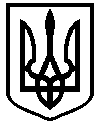 У К Р А Ї Н АРАДИВИЛІВСЬКАМІСЬКА РАДА ДУБЕНСЬКОГО РАЙОНУ РІВНЕНСЬКОЇ ОБЛАСТІ ВІДДІЛ ОСВІТИ, КУЛЬТУРИ, ТУРИЗМУ, МОЛОДІ ТА СПОРТУ                                                            НАКАЗм.Радивиліввід 26 березня 2021 року №25Про проведення конкурсного добору  назаміщення вакантної посади директора Комунального закладу«Радивилівський міський Будинок культури»Радивилівської міської ради Дубенськогорайону Рівненської областіВідповідно до Положення про відділ освіти, культури, туризму, молоді та спорту Радивилівської міської ради, затвердженого рішенням Радивилівської міської ради від 22 грудня 2020 року №51, статті 21 Закону України «Про культуру» НАКАЗУЮ:1. Організувати конкурсний добір на заміщення вакантної посади директора Комунального закладу «Радивилівський міський Будинок культури» Радивилівської міської ради Дубенського району Рівненської області.2. Провести конкурс у строки від 29 березня 2021 року по 28 травня 2021 року. 3. Оприлюднити у засобах масової інформації та комунікації оголошення про проведення конкурсу.4. Інспектору з кадрів відділу освіти, культури, туризму, молоді та спорту Радивилівської міської ради Наталії Матюшокзабезпечити прийом документів для участі в конкурсному доборі від осіб, які бажають взяти у ньому участь.5. Контроль за виконанням наказу залишаю за собою.Заступник начальника відділу                                Ігор КИРИЧУКНАКАЗ ПІДГОТУВАВ:Юрисконсульт відділу освіти,культури, туризму, молоді та спортуРадивилівської міської ради                                                     Денис КОВАЛЬЧУКІнспектор з кадрів відділу освіти, культури, молоді та спорту  Радивилівської міської радиНаталія МАТЮШОК